Name of journal: World Journal of Stem CellsESPS Manuscript NO: 12736Columns: ReviewAlternative splicing: An important mechanism in stem cell biologyChen K et al. Alternative splicing in stem cellsKenian Chen, Xiaojing Dai, Jiaqian WuKenian Chen, Xiaojing Dai, Jiaqian Wu, The Vivian L Smith Department of Neurosurgery, The Center for Stem Cell and Regenerative Medicine, University of Texas Medical School at Houston, Houston, TX 77030, United States.Author contributions: Chen K, Dai X and Wu J contributed to this paper.Correspondence to: Jiaqian Wu, PhD, The Vivian L Smith Department of Neurosurgery and the Center for Stem Cell and Regenerative Medicine, University of Texas Medical School at Houston, 6431 Fannin St, Houston, TX 77030, United States. jiaqian.wu@uth.tmc.eduTelephone: +1-713-5003421 Fax: +1-713-5002424Received: July 23, 2014 Revised: September 3, 2014Accepted: September 17, 2014 Published online:AbstractAlternative splicing (AS) is an essential	mechanism in post-transcriptional regulation and leads to protein diversity. It has been shown that AS is prevalent in metazoan genomes and the splicing pattern is dynamically regulated in different tissues and cell types including embryonic stem cells. These observations suggest that AS may play critical roles in stem cell biology. Since embryonic stem cells and induced pluripotent stem cells have the ability to give rise to all types of cells and tissues, they hold the promise of future cell-based therapy. A lot of efforts have been devoted to understanding the mechanisms underlying stem cell self-renewal and differentiation. However, most of the studies focused on the expression of a core set of transcription factors and regulatory RNAs. The role of AS in stem cell differentiation was not clear. Recent advancements of high-throughput technologies allow profiling dynamic splicing patterns and cis-motifs that are responsible for AS at a genome-wide scale and provide novel insights in a number of studies. In this review we discussed some recent findings involving AS and stem cells. An emerging picture from these findings is that AS is integrated in the transcriptional and post-transcriptional networks and together they control the pluripotency maintenance and differentiation of stem cells.© 2014 Baishideng Publishing Group Inc. All rights reserved.Key words: Alternative splicing; Stem cell; Pluripotency; Differentiation; Splicing factorCore tip: Alternative splicing (AS) produces multiple transcript isoforms from a single gene, and the regulation of cell-type-specific splicing pattern is crucial for the properties and functions of cells including pluripotent stem cells. A better understanding of the role of AS in stem cell pluripotency maintenance and differentiation will offer potential new approaches for enhancing the production of induced pluripotent stem cells and/or better controlling cell differentiation for research or therapeutic purpose. In this brief review, we provide a timely update of recent studies related to stem cell regulation and splicing at a genome-wide scale.Chen K, Dai X, Wu J. Alternative splicing: An important mechanism in stem cell biology. World J Stem Cells 2014; In pressINTRODUCTIONThe splicing of messenger RNA precursors, namely the precise removal of introns and the joining of exons, is a crucial yet highly dynamic and flexible process in the synthesis of mature eukaryotic mRNAs. Alternative splicing (AS)-the inclusion of different exons in mature mRNA by selecting different splice sites in pre-mRNA, can result in different transcript isoforms from a single gene and give rise to a much larger number of proteins compared to the number of genes encoded in metazoan genomes[1–3]. AS regulation plays important roles in almost every aspect of eukaryotic biological processes, including cell growth, death, pluripotency maintenance, differentiation, development, circadian rhythms, response to external changes and diseases etc[4,5]. Recent advancement of high-throughput RNA sequencing technology revealed greater number of multi-exon genes can produce alternatively spliced transcripts than previously thought[6,7]. In human, more than 90% of genes were estimated undergo AS in different tissues and/or cell types. Comparing to other RNA processing mechanisms such as alternative transcription initiation, RNA editing and alternative poly(A) site selection, AS is the most prominent one in generating mRNA complexity. In addition, AS events can introduce premature termination codons (PTCs) in mature mRNAs, triggering mRNA degradation by the process of nonsense-mediated mRNA decay (NMD)[8,9]. AS events can also cause mRNA UTR (un-translated region) variation, which affects mRNA translation efficiency, stability and localization[10–12]. Splicing of pre-mRNA involves the formation of active splicing complexes on pre-mRNAs via a step-wise assembly process. The basal splicing machinery (spliceosome) comprises of five small nuclear ribonucleoprotein particles (snRNPs) such as U1, U2, U4/U6 and U5 in the case of the major spliceosome, and U11, U12, U4atac/U6atac and U5 in the case of the minor spliceosome. AS is primarily regulated by approximately 200 RNA-binding proteins (splicing factors) together with basal splicesome through direct recognition of short sequence motifs near exon/intron boundaries[13]. Depending on the pattern of exon inclusion/skipping, AS events can be categorized into at least six major types including cassette exon skipping, mutually exclusive exons, alternative 5’ splice site selection, alternative 3’ splice site selection, alternative retained intron and tandem cassette (Figure 1). There are more complex patterns but their numbers are much less than these major types, therefore most analyses of AS events are focusing on these six types, particularly cassette exon skipping which represents the majority of AS events. The knowledge of the crosstalk between splicing and other layers of gene regulatory network is fundamentally important for understanding biological processes such as cell differentiation, development and pluripotency maintenances. In this review, we will highlight recent progress related to these themes, with an emphasis on studies involving both AS and stem cell research, to provide timely insight into AS regulation and its important roles in cell fate determination. The general principle of splicing regulation have been covered in detail in a number of excellent reviews, readers who are interested in the mechanisms of splicing regulation can refer to these reviews[9–11,14–21]. GENOME-WIDE METHODS APPLIED IN AS RESEARCHOur understanding and knowledge about AS has increased rapidly during last decade, thanks to the advancement of several high-throughput technologies. To better understand AS regulation, it is necessary to be familiar with the basic principles of these technologies. Here, we summarized some of the technologies that were applied to study AS at a genome-wide scale.The first genome-scale AS study was carried out using microarray platform. Traditional microarrays have been designed to measure the total level of expression of a gene, without the discrimination of its different isoforms[22–24]. For probing AS events, several splicing-sensitive microarray platforms have been developed[3,25,26]. Although vary from one another, these splicing-sensitive microarrays all utilize short oligonucleotide probes that designed across exon-exon junctions. cDNA samples were derived from mRNA and hybridized to the probes (Figure 2A). The signal intensity of these junction probes can then be used to infer exon inclusion ratio by sophisticated algorithms[27–37]. These microarrays have been applied in a number of studies to generate genome-scale profiling of AS and provided quantitative measurements of AS at different time points of development, across tissues, and upon perturbation of interesting splicing factors[28,31,32,34,35,37]. From these pioneer studies, genome-level regulatory mechanisms of AS were better understood, largely transformed our view about AS in every aspects including their evolution, dynamic regulation and their organization in global transcription networks[2,19]. Recently, RNA sequencing technology has been evolving rapidly, and has become the method of choice for genome-wide AS analysis. In RNA sequencing method, cDNA fragments derived from poly(A) selected RNA population are sequenced from the ends and generate a large number of short sequence tags (reads). These reads can then be mapped (aligned) back to the reference transcriptome and splice-mapped reads can reveal the exon-exon junctions (Figure 2B)[38,39]. Compared to microarray, RNA sequencing (RNA-Seq) does not rely on probes pre-designed across exon-exon junctions based on prior knowledge about the transcriptome under study, thus novel exons and splice junctions can be detected in an unbiased manner. RNA sequencing also has other advantages such as no cross-hybridization issues, higher sensitivity and broader dynamic range[40–46]. As the technology keeps improving and cost continues to decline, longer read length and deeper sequencing coverage can lead to more accurate AS detection at a reasonable price.High-throughput RT-PCR has also been developed and used for monitoring AS changes[47–49]. Although the number of AS events monitored is limited by priori knowledge from reference AS database, in theory, it has the advantage of avoiding biases towards the highly expressed genes and can quantify AS of medium- and extremely low-expressed genes[50]. There is also a very good correlation between percent-spliced-in (PSI, the percent of transcripts that include a specific AS exon; Figure 2) values obtained with RNA-Seq data and the PCR-based method for events in which RNA-Seq data had enough coverage to produce confident PSI estimates, suggesting that PCR-based method is consistent with RNA-Seq and these two methods can complement each other[48,51].Methods for directly mapping RNA-binding protein (RNP) and mRNA interaction transcriptome-wide in vivo have also been developed, complementing AS events profiling to decipher the regulatory network of splicing by RNP. To identify binding targets, specific RNP together with its associated RNP complex is immunoprecipitated from cell lysate, bound RNA transcripts are then purified and subjected to high-throughput sequencing[52–54]. After mapping the reads back to the reference genome sequence, potential binding locations of RNPs can then be inferred by computer algorithms. RNP complexes can be immunoprecipitated under native condition; however, this can increase the risk of losing low-affinity yet specific in vivo bindings or obtaining artificial bindings following cell extraction[55]. A cross-linking step is usually performed to circumvent these problems. Several methods have been developed in this area. CLIP-Seq (cross-linking immunoprecipitation and high-through sequencing, also named HITS-CLIP) method uses UV light to crosslink proteins with RNAs[56]. In PAR-CLIP (Photoactivatable-Ribonucleoside-Enhanced Crosslinking Immunoprecipitation), photoreactive ribonucleotide analogs are used to treat cell and are incorporated into RNAs before UV treatment[57]. And iCLIP (individual-nucleotide resolution Cross-Linking and ImmunoPrecipitation) employs a self-circularization strategy to achieve individual-nucleotide resolution[58]. RNP mapping combined with AS profiling can be used for constructing “RNA maps” which correlate binding site positions with splicing regulatory differences upon perturbation of specific splicing factors.AS IN STEM CELLSAdvanced technologies have been adopted to profile AS in stem cells recently. Extensive AS patterns were observed in stem cells and their contribution to pluripotency maintenance and differentiation has been noted.Pervasive splicing in embryonic stem cellsEmbryonic stem cells (ESCs) are pluripotent cells which can self-renew and has the ability to differentiate into all three germ layers[59,60]. As ESCs can generate most if not all of the cell types of a human body, they serve as an excellent model for studying early embryonic development. ESC is also a valuable source for producing differentiated cells for potential cell therapeutic purposes[61,62]. Thus, intensive efforts have been devoted to the stem cell gene expression profiling, and genes related with pluripoentcy were uncovered[63,64]. However, only recent advances in next generation sequencing technology made it possible to profile the AS pattern of a given cell/tissue at a global scale. A number of genome-wide studies showed specific transcriptome changes during the differentiation of ESCs into different lineages[65–70].In 2005, Pritsker et al[65] started using EST collections derived from stem cells to identify splice variants in ESCs and HSCs, represents one of the first AS analyses in stem cells on a genome-wide scale. AS was detected in > 1000 genes. Although the technology is out-dated nowadays, it showed AS generates large diversity in stem cell molecular repertoire. Following studies using advanced technologies further confirmed the pervasive AS in ESC. A study by Wu et al[66] adopted three types of RNA sequencing technologies and profiled the transcriptome changes during the differentiation of hESCs into the neural lineage. The authors combined Illumina single and paired-end reads (sequence reads from both ends of cDNA fragments; 35 bp reads) and longer Roche 454 FLX and Titanium sequencing reads (250-450 bp reads) to discern transcript structure and analyze transcriptome complexity. Transcriptome profiles of cells in ESC stage, N1 (early neural initiation) stage, N2 (neural progenitor) stage, and N3 (early glial-like) stage were reconstructed from mapped sequencing reads. Utilizing the unique spliced junction reads detected from each gene across all four stages, the authors then calculated a “junction complexity index” and found that splicing isoform diversity is highest in undifferentiated hESCs and decreases upon differentiation, a phenomenon they named “isoform specialization”. Observation like this can only be achieved with genome-scale study, demonstrating the power and potential of RNA sequencing in AS researches. In 2010, Revil et al[71] applied splicing-sensitive exon microarray technology to profile alternative isoform expression in embryonic day 8.5, 9.5 and 11.5 embryos and placenta. Although the profiling was not performed using pure ESCs, their analysis results revealed frequent AS during embryonic development stages. Intriguingly, a number of RNA binding proteins, including putative splicing factors, are differentially expressed and spliced across development stages, suggesting these RNA binding proteins may be involved in regulating tissue and temporal variations in isoform expression.During reprogramming, the AS profile of iPSCs is reversed to an ESC like stateIt is well known that when somatic cells are reprogrammed to pluripotent stem cells the transcription of most genes reversed to ESCs like state. An interesting question is that whether this is also true for AS? Several recent studies answered this question by profiling both iPSC and ESCs AS pattern in a genome-scale. Ohta et al[72] combined RNA-seq and high-throughput absolute qRT-PCR to analyze splicing pattern changes during the reprogramming process. Indeed, the somatic cell splicing profiles revert to pluripotent-like state during reprogramming. In addition, to determine whether alterations in splicing patterns are specific for pluripotent stem cells, the authors identified 27 genes which undergo alterations during reprogramming process, and profiled splicing pattern of these genes across multiple tissues by qRT-PCR. Interestingly, the splicing patterns in iPSCs were most similar to testes compared to other tissues, suggesting an intriguing hypothesis that pluripotent stem cell regulate AS using the same mechanism as the testes does. Other work also showed that splicing pattern is similar between iPSCs and ESCs[48,51]. These observations raised the possibility that manipulating specific splicing regulators can potentially fine tune the reprogramming process. AS INFULENCES PLURIPOTENCYIn addition to investigating AS patterns during ESCs differentiation, efforts have also been made to determine the functional impact of AS in ESCs[65]. In the study of Pritsker et al[65], not only splicing complexity in ESCs was observed, they also found that AS can modify multiple components of signaling pathways which are important for stem cell function. The distribution of splice variants across different classes of genes indicated that tissue-specific genes have higher tendency to undergo AS than ubiquitously expressed genes. Comparison between all orthologous genes which undergoes ASin human and mouse transcriptome showed that the patterns of AS are only weakly conserved, supporting that AS patterns evolve fast[73,74]. Because multiple genes in stem cells undergo AS and that these genes are enriched in regulatory proteins, stem cell molecular networks are highly dependent on AS.Salomonis et al[67] investigated the roles of AS and alternative promoter selection (APS) in differentiating mouse embryonic stem cells using Affymetrix exon-exon junction microarray. Among approximately 7500 genes and 40000 putative exon-exon junctions represented on the microarray, the authors identified 170 unique alternative exons (AEs) corresponding to 144 genes. Sixty-seven percent of these AEs were predicted to alter protein sequence and domain composition. Pathway analysis of these genes showed enrichment in genes associated with Wnt and TGF-beta receptor signaling pathway, actin cytoskeleton, lipid transport, muscle contraction, mRNA metabolism and embryonic development. Most of these 170 AEs were conserved between mouse and human, suggesting their functional importance. In order to examine the functional impact of AS, two genes Serca2 and Tcf3 that showed large difference in expression level of alternative isoforms were selected for examination. Gene Serca2 is a Ca2+ pump that hydrolyzes ATP during the translocation of calcium from the cytosol to sarco/endoplasmic reticulum[75]. PCR experiment confirmed that one of its isoform (Serca2b) with an additional 44 amino acids and a longer 3’UTR region, was expressed in both ESC and embryoid bodies (EBs), whereas another isoform with a shorter alternative 3’UTR (Serca2a) was mainly expressed in EBs. Interestingly, the 3’UTR of Serca2b was predicted to be targeted by many microRNAs (miR-200b, miR-214, etc.) but not Serca2a in both mouse and human. This is consistent with the observation that SERCA2b mRNA is more degraded than SERCA2a in an experiment in vitro[76], indicating 3’UTR of SERCA2b can inhibit protein expression. Using a library of miRNA mimics, the authors further confirmed that miR-200b and miR-214 among other miRNAs were indeed targeting SERCA2b. Bioinformatics analysis showed that miR-214 and miR-200b binding sites were enriched for inhibitor genes of cardiac differentiation, indicating they play functional roles in cardiac development by repressing cardiac inhibitor gene expression. In addition, previous studies showed that miR-200b and Serca2a are both highly induced upon cardiac differentiation[75,77,78]. Taken together, this study suggests that Serca2 can avoid direct repression by miRNAs through selectively expressing one of its isofroms (Serca2a) which has no miRNA target sites in differentiated ESCs. This observation implicates the ability of AS to regulate protein expression, without affecting gene or miRNA transcription. The other gene studied is Tcf3 (TCF7L1 in human) a Wnt signaling transcription factor and a repressor for ESC self-renewal. Tcf3 inhibits ESC self-renewal through repressing Nanog and Oct4 transcription[79,80]. The authors identified a longer isoform of Tcf3 [Tcf3(l)] which is enriched in ESCs but down-regulated upon differentiation. Tcf3(l) includes a 42-bp cassette exon which encodes an additional 14 amino acids overlapping with the Groucho binding domain[81,82]. This domain is necessary for Tcf3 to repress Nanog expression[79]. Tcf3(l) is up-regulated in ESCs compared to EBs, while a shorter isoform of Tcf3, Tcf3(s), is expressed at a constant level. Selective knockdown (KD) of Tcf3(l) in ESCs revealed several distinct targets of transcriptional repression compared to Tcf3(s). For example, knocking down any Tcf3 isoform increased Nanog expression whereas Oct4 was up-regulated only when knocking down Tcf3(l). Knocking down either or both Tcf3 isofroms can lead to delayed differentiation in ESCs. Interestingly, Tcf3(l) knockdown and Tcf3(s) knockdown inhibit distinct differentiation pathways, raising the intriguing hypothesis that isoform-specific regulation of Tcf3 targets affects distinct lineage commitment decisions. In short, these examples demonstrated that, specific AS events can modulate transcriptional networks involved in pluripotency maintenance vs differentiation.AS IS INTEGRATED IN THE CORE REGULATORY CIRCUIT OF ESCsDuring last decade, a core set of transcription factors (TFs) including OCT4 (POU5F1), NANOG and SOX2 among others which control the pluripotency of ESCs has been uncovered[83]. Together with specific microRNAs and long non-coding RNAs, these TFs control the expression of gene cohorts required for establishment and maintenance of embryonic stem cells pluripotency[84–86]. The AS of the core TFs can directly influence pluripotency control. One classic example is the pluripotency gene OCT4. The OCT4 gene was identified encoding three isoforms which were named OCT4A, OCT4B and OCT4B1[87]. Two of its isoforms OCT4A and OCT4B were shown encoding different binding domains which resulted in different target genes. While OCT4A can regulate genes that are responsible for stemness[83,88], OCT4B does not has the ability to maintain ESC self-renewal and it regulates genes that are responsive to cell stress.Not only the AS of core TFs can affect pluripotency control, AS of several other genes is also linked to stem cell self-renewal and lineage specification[89–93]. Genes that have ESC-specific isoforms are particularly intriguing. A study conducted by Gabut et al[94] used microarray profiling to compare patterns of AS in undifferentiated and differentiated hESCs and identified an evolutionarily conserved ESC specific AS event of gene FOXP1 (Forkhead box transcription factor 1). Experimental validation showed that inclusion of FOXP1 exon 18b is specific to self-renewing, pluripotent hESCs, thus this transcript isoform was named “FOXP1-ES”. The inclusion of exon 18b within FOXP1-ES changes the DNA-binding specificity of FOXP1, causes FOXP1-ES to regulate distinct programs of gene expression in hESCs. The knockdown of FOXP1-ES results in a significant decrease in the expression of the pluripotency genes OCT4, NANOG, NR5A2, GDF3 and TDGF1 and an increase in expression of differentiation-associated genes including GAS1, HESX1, SFRP4. Chromatin immunoprecipitation followed by high-throughput sequencing (ChIP-Seq) was performed to identify genes that directly regulated by FOXP1-ES and FOXP1 in hESC. The FOXP1-ES binding target genes significantly overlap with the set of genes that are dependent on FOXP1-ES expression in hESCs and a set of genes that are regulated by OCT4 in hESCs. Over-expression of Foxp1-ES in mESC also promotes mESC self-renewal and pluripotency. Collectively, this study provided evidence that an AS switch regulating the FOXP1-ES isoform is integrated into the core circuit of transcriptional regulatory network required for ESC pluripotency and iPSC reprogramming. SPLICING FACTORS INVOLVED IN THE MAINTENANCE OF PLURIPOTENCY Compared to transcription factors, little is known about splicing factors that may contribute to stem-cell self-renew and lineage specification. Technology advancement allows the identification of functional RNA cis-elements related to AS and splicing factors in stem cells recently. In 2007, Yeo et al[68] studied the AS events in hESCs and neural progenitors using exon array combined with sophisticated algorithms to identify exons undergoing AS. The analysis showed that RBFOX binding motif GCAUG was enriched proximal to a set of exons that are alternatively spliced in hESCs, suggesting RBFOX splicing factors may play a critical role in hESC. Following this study, the same group constructed an RNA map for RNA binding protein RBFOX2 to identify functional RNA elements in the human genome in hESCs[91]. RBFOX2 is expressed abundantly in hESC cell lines, whereas RBFOX1 is not. Using CLIP-seq technology, thousands of RBFOX2 RNA targets were uncovered, representing approximately 7% of human genes in hESC. Many RBFOX2 targets are themselves splicing factors, suggesting that RBFOX2 might act as an upstream regulator of many splicing factors. Interestingly, RBFOX2 pre-mRNA is also the target of itself, supporting the autoregulation of RBFOX2. It is possible that AS of RBFOX2 pre-mRNA may result in distinct proteins that can target different pre-mRNAs. RBFOX2 depletion in hESCs led to rapid cell death, indicating that RBFOX2 is important in maintaining hESCs viability. However, RBFOX2 depletion in neural progenitor cells or primary human fetal neural stem cells did not cause cell death, suggesting RBFOX2 has different set of targets in different cell types.Several recent studies have also used CLIP-seq to map binding sites of specific splicing factors. Combined with AS profiling, these studies revealed several splicing factors that are potentially related with pluripotency maintenance. The work of Han et al[51] demonstrated a systematic strategy to study specific splicing factors function. They combined RNA-seq, CLIP-seq datasets and “splicing code” analysis (a computational method which predicts cis-elements that promote or repress specific splicing events) to identify splicing regulators that are differentially expressed between stem cells and differentiated cells and control cell-specific AS. Particularly, MBNL1 and MBNL2 were found to have the lowest relative expression levels in stem cells (ES and iPS cells) compared with differentiated cells in both human and mouse, suggesting these proteins carry out their function through repressing ES cell specific AS events. The authors tested the hypothesis using FOXP1 transcription factor. As mentioned previously, isoform FOXP1-ES contains an ESC specific exon which allows FOXP1 to bind and activate genes (OCT4 and NANOG, etc.) required for pluripotency. Supporting the hypothesis, the experiments showed that the FOXP1-ES specific exon was retained in differentiated cells in which MBNL1 and MBNL2 were knocked down, whereas, over-expression of MBNL1 and MBNL2 in ES cells promoted differentiated-cell-like splicing patterns. Furthermore, MBNL knockdown enhanced the efficiency of reprogramming from fibroblasts into iPSCs about two fold. Taken together, the study revealed MBNL protein expressions play a functional role in differentiation by promoting FOXP1-ES specific exon skipping, and knocking down them can facilitate reprogramming somatic cell into iPSCs.Another study by Venables et al[48] found that splicing factor MBNL1 and RBFOX2 cooperate together to control plupotency in stem cell. The authors adopted high-throughput RT-PCR technology to monitor splicing changes of more than 3000 AS events annotated in the RefSeq database during the induction of fibroblasts into iPSCs and their subsequent re-differentiation. Comparing the AS profiles in fibroblasts and iPSCs and fibroblasts re-differentiated from iPSCs, the authors observed that AS changes are reversible during these processes. Their finding uncovered a program of concerted AS changes involved in late mesoderm differentiation. The authors selected 47 AS regions (in different genes) whose splicing profiles showed an equivalent near-perfect anti-correlation in reversible stem cell induction and redifferentiation, and used these AS regions to investigate splicing mechanism involved in stemness and maintenance of pluripotency. To identify the splicing factors involved in pluripotency and reprogramming, the authors knocked down 81 potential splicing factors in various cell lines and monitored these 47 AS regions using RT-PCR. The differences of PSI values (between iPSCs and original fibroblasts used for inducing pluripotent cells) of these 47 AS events were then compared with the differences of PSI values before and after 81 splicing factors were knocked down individually during reprogramming fibroblasts into iPSCs. They found that MBNL1 knockdown correlated most strongly with the splicing profile change of the induction of pluripotency. Splicing factor RBFOX2 knockdown showed the second highest correlation with the induction of pluripotency. By knocking down both MBNL1 and RBFOX2 in fibroblast, significant correlation between splicing changes the induction of pluripotency was observed and the correlation is even higher than knocking down MBNL1 and RBFOX2 individually, suggesting MBNL1 and RBFOX2 cooperate to establish splicing program involved in stem cell differentiation.Ohta et al[72] used siRNA screen in pluripotent stem cells to identify RNA-binding proteins that are involved in the reprogramming process by enhancing stem cell specific AS. After a screen of 92 RNA-binding proteins, 9 RNA-binding protein-coding genes that affected the splicing patterns effectively were examined to access the impact on somatic cell reprogramming using shRNA knockdown. The down-regulation of U2af1 and Srsf3 was found to suppress both the efficiency of AP-positive (Alkaline phosphatase-positive) colony formation and ESC marker gene expression.AS can also affect RNA stability through nonsense mediated decay (NMD). Most recently, Jangi et al[95] performed a genome-wide analysis of RBFOX2 activity in mESCs by mapping RBFOX2 binding sites to transcriptomic changes upon the loss of RBFOX2. Using iCLIP and RNA-seq technologies, the authors identified more than 200 AS-NMD (AS-coupled nonsense mediated decay) splicing events that are mediated by RBFOX2 in mESCs. These events showed minimal splicing changes but appreciable changes in gene expression upon RBFOX2 knockdown due to the degradation of the NMD-inducing isoform. About 70 of these AS-NMD events are within genes encoding RNA binding proteins. Many of these RBPs are also auto-regulated. A large fraction of bound but apparently unregulated events likely generate NMD isoforms. This led to the hypothesis that RBFOX2 can control gene expression level by regulating AS-NMD. The authors further demonstrated that Rbfox2 determines a threshold for the ratio of NMD to non-NMD isoforms for several of these RBPs. These findings uncovered an unexpectedly broad multilayered regulatory network controlled by RBFOX2, and established a model for how autoregulatory splicing networks are tuned.CONCLUSIONInduced pluripotent stem cell holds the promise of future cell-based therapy. A thorough understanding of mechanisms underlying stem cell pluripotency and differentiation is critical for harnessing the cell reprogramming process. In this review, we have summarized recent progress in the field of AS and its role in stem cell pluripotency maintenance and differentiation. It was found that AS is pervasive in stem cell, and reprogramming reverts the splicing pattern to an ESC like state. AS has fundamental impact on stem cell differentiation by regulating different isoforms of the core pluripotency transcription factors. AS of genes other than the core factors is also linked to stem cell self-renewal and lineage specification. Additionally, Splicing factors can regulate pluripotency by affecting stem cell specific AS. In summary, these findings showed a picture in which AS is integrated in the transcriptional and post-transcriptional networks and the crosstalks between AS and other layers of gene regulatory network have fundamental effect on stem cell pluripotency maintenance and differentiation. These findings can lead to novel approaches for improving iPSCs derivation and a better control of cell differentiation.REFERENCES1 Matlin AJ, Clark F, Smith CW. Understanding alternative splicing: towards a cellular code. Nat Rev Mol Cell Biol 2005; 6: 386-398 [PMID: 15956978 DOI: 10.1038/nrm1645]2 Blencowe BJ. Alternative splicing: new insights from global analyses. Cell 2006; 126: 37-47 [PMID: 16839875 DOI: 10.1016/j.cell.2006.06.023]3 Ben-Dov C, Hartmann B, Lundgren J, Valcárcel J. Genome-wide analysis of alternative pre-mRNA splicing. J Biol Chem 2008; 283: 1229-1233 [PMID: 18024428 DOI: 10.1074/jbc.R700033200]4 Barbosa-Morais NL, Irimia M, Pan Q, Xiong HY, Gueroussov S, Lee LJ, Slobodeniuc V, Kutter C, Watt S, Colak R, Kim T, Misquitta-Ali CM, Wilson MD, Kim PM, Odom DT, Frey BJ, Blencowe BJ. The evolutionary landscape of alternative splicing in vertebrate species. Science 2012; 338: 1587-1593 [PMID: 23258890 DOI: 10.1126/science.1230612]5 Kalsotra A, Cooper TA. Functional consequences of developmentally regulated alternative splicing. Nat Rev Genet 2011; 12: 715-729 [PMID: 21921927 DOI: 10.1038/nrg3052]6 Pan Q, Shai O, Lee LJ, Frey BJ, Blencowe BJ. Deep surveying of alternative splicing complexity in the human transcriptome by high-throughput sequencing. Nat Genet 2008; 40: 1413-1415 [PMID: 18978789 DOI: 10.1038/ng.259]7 Wang ET, Sandberg R, Luo S, Khrebtukova I, Zhang L, Mayr C, Kingsmore SF, Schroth GP, Burge CB. Alternative isoform regulation in human tissue transcriptomes. Nature 2008; 456: 470-476 [PMID: 18978772 DOI: 10.1038/nature07509]8 Lewis BP, Green RE, Brenner SE. Evidence for the widespread coupling of alternative splicing and nonsense-mediated mRNA decay in humans. Proc Natl Acad Sci U S A 2003; 100: 189-192 [PMID: 12502788 DOI: 10.1073/pnas.0136770100]9 Wu J. CHARACTERIZE MAMMALIAN TRANSCRIPTOME COMPLEXITY: FROM GENOME-WIDE RT-PCR CDNA CLONING, TO NOVEL MAMMALIAN GENE DISCOVERY, AND TRANSCRIPTOME COMPLEXITY. LAP LAMBERT Academic Publishing; 201110 Licatalosi DD, Darnell RB. RNA processing and its regulation: global insights into biological networks. Nat Rev Genet 2010; 11: 75-87 [PMID: 20019688 DOI: 10.1038/nrg2673]11 Nilsen TW, Graveley BR. Expansion of the eukaryotic proteome by alternative splicing. Nature 2010; 463: 457-463 [PMID: 20110989 DOI: 10.1038/nature08909]12 Isken O, Maquat LE. The multiple lives of NMD factors: balancing roles in gene and genome regulation. Nat Rev Genet 2008; 9: 699-712 [PMID: 18679436 DOI: 10.1038/nrg2402]13 Wahl MC, Will CL, Lührmann R. The spliceosome: design principles of a dynamic RNP machine. Cell 2009; 136: 701-718 [PMID: 19239890 DOI: 10.1016/j.cell.2009.02.009]14 Luco RF, Allo M, Schor IE, Kornblihtt AR, Misteli T. Epigenetics in alternative pre-mRNA splicing. Cell 2011; 144: 16-26 [PMID: 21215366 DOI: 10.1016/j.cell.2010.11.056]15 Maniatis T, Reed R. An extensive network of coupling among gene expression machines. Nature 2002; 416: 499-506 [PMID: 11932736 DOI: 10.1038/416499a]16 Chen M, Manley JL. Mechanisms of alternative splicing regulation: insights from molecular and genomics approaches. Nat Rev Mol Cell Biol 2009; 10: 741-754 [PMID: 19773805 DOI: 10.1038/nrm2777]17 Black DL. Mechanisms of alternative pre-messenger RNA splicing. Annu Rev Biochem 2003; 72: 291-336 [PMID: 12626338 DOI: 10.1146/annurev.biochem.72.121801.161720]18 Luco RF, Misteli T. More than a splicing code: integrating the role of RNA, chromatin and non-coding RNA in alternative splicing regulation. Curr Opin Genet Dev 2011; 21: 366-372 [PMID: 21497503 DOI: 10.1016/j.gde.2011.03.004]19 Calarco J, Zhen M, Blencowe B. Networking in a global world: establishing functional connections between neural splicing regulators and their target transcripts. RNA 2011: 775–91 [DOI: 10.1261/rna.2603911.were]20 König J, Zarnack K, Luscombe N, Ule J. Protein–RNA interactions: new genomic technologies and perspectives. Nat Rev Genet 2012; 13: 77–8321 Tenney AE, Wu JQ, Langton L, Klueh P, Quatrano R, Brent MR. A tale of two templates: automatically resolving double traces has many applications, including efficient PCR-based elucidation of alternative splices. Genome Res 2007; 17: 212-218 [PMID: 17210930 DOI: 10.1101/gr.5661407]22 Schena M, Shalon D, Davis RW, Brown PO. Quantitative monitoring of gene expression patterns with a complementary DNA microarray. Science 1995; 270: 467-470 [PMID: 7569999 DOI: 10.1126/science.270.5235.467]23 DeRisi JL, Iyer VR, Brown PO. Exploring the metabolic and genetic control of gene expression on a genomic scale. Science 1997; 278: 680-686 [PMID: 9381177 DOI: 10.1126/science.278.5338.680]24 Eisen MB, Spellman PT, Brown PO, Botstein D. Cluster analysis and display of genome-wide expression patterns. Proc Natl Acad Sci U S A 1998; 95: 14863-14868 [PMID: 9843981]25 Calarco JA, Saltzman AL, Ip JY, Blencowe BJ. Technologies for the global discovery and analysis of alternative splicing. Adv Exp Med Biol 2007; 623: 64-84 [PMID: 18380341]26 Moore MJ, Proudfoot NJ. Pre-mRNA processing reaches back to transcription and ahead to translation. Cell 2009; 136: 688-700 [PMID: 19239889 DOI: 10.1016/j.cell.2009.02.001]27 Yeakley JM, Fan JB, Doucet D, Luo L, Wickham E, Ye Z, Chee MS, Fu XD. Profiling alternative splicing on fiber-optic arrays. Nat Biotechnol 2002; 20: 353-358 [PMID: 11923840 DOI: 10.1038/nbt0402-353]28 Johnson JM, Castle J, Garrett-Engele P, Kan Z, Loerch PM, Armour CD, Santos R, Schadt EE, Stoughton R, Shoemaker DD. Genome-wide survey of human alternative pre-mRNA splicing with exon junction microarrays. Science 2003; 302: 2141-2144 [PMID: 14684825 DOI: 10.1126/science.1090100]29 Wang H, Hubbell E, Hu JS, Mei G, Cline M, Lu G, Clark T, Siani-Rose MA, Ares M, Kulp DC, Haussler D. Gene structure-based splice variant deconvolution using a microarray platform. Bioinformatics 2003; 19 Suppl 1: i315-i322 [PMID: 12855476 DOI: 10.1093/bioinformatics/btg1044]30 Le K, Mitsouras K, Roy M, Wang Q, Xu Q, Nelson SF, Lee C. Detecting tissue-specific regulation of alternative splicing as a qualitative change in microarray data. Nucleic Acids Res 2004; 32: e180 [PMID: 15598820 DOI: 10.1093/nar/gnh173]31 Pan Q, Shai O, Misquitta C, Zhang W, Saltzman AL, Mohammad N, Babak T, Siu H, Hughes TR, Morris QD, Frey BJ, Blencowe BJ. Revealing global regulatory features of mammalian alternative splicing using a quantitative microarray platform. Mol Cell 2004; 16: 929-941 [PMID: 15610736 DOI: 10.1016/j.molcel.2004.12.004]32 Stolc V, Gauhar Z, Mason C, Halasz G, van Batenburg MF, Rifkin SA, Hua S, Herreman T, Tongprasit W, Barbano PE, Bussemaker HJ, White KP. A gene expression map for the euchromatic genome of Drosophila melanogaster. Science 2004; 306: 655-660 [PMID: 15499012 DOI: 10.1126/science.1101312]33 Watahiki A, Waki K, Hayatsu N, Shiraki T, Kondo S, Nakamura M, Sasaki D, Arakawa T, Kawai J, Harbers M, Hayashizaki Y, Carninci P. Libraries enriched for alternatively spliced exons reveal splicing patterns in melanocytes and melanomas. Nat Methods 2004; 1: 233-239 [PMID: 15782199 DOI: 10.1038/nmeth719]34 Blanchette M, Green RE, Brenner SE, Rio DC. Global analysis of positive and negative pre-mRNA splicing regulators in Drosophila. Genes Dev 2005; 19: 1306-1314 [PMID: 15937219 DOI: 10.1101/gad.1314205]35 Ule J, Ule A, Spencer J, Williams A, Hu JS, Cline M, Wang H, Clark T, Fraser C, Ruggiu M, Zeeberg BR, Kane D, Weinstein JN, Blume J, Darnell RB. Nova regulates brain-specific splicing to shape the synapse. Nat Genet 2005; 37: 844-852 [PMID: 16041372 DOI: 10.1038/ng1610]36 Shai O, Morris QD, Blencowe BJ, Frey BJ. Inferring global levels of alternative splicing isoforms using a generative model of microarray data. Bioinformatics 2006; 22: 606-613 [PMID: 16403798 DOI: 10.1093/bioinformatics/btk028]37 Sugnet CW, Srinivasan K, Clark TA, O'Brien G, Cline MS, Wang H, Williams A, Kulp D, Blume JE, Haussler D, Ares M. Unusual intron conservation near tissue-regulated exons found by splicing microarrays. PLoS Comput Biol 2006; 2: e4 [PMID: 16424921 DOI: 10.1371/journal.pcbi.0020004]38 Pepke S, Wold B, Mortazavi A. Computation for ChIP-seq and RNA-seq studies. Nat Methods 2009; 6 [DOI: 10.1038/NMETH.1371]39 Martin JA, Wang Z. Next-generation transcriptome assembly. Nat Rev Genet 2011; 12: 671-682 [PMID: 21897427 DOI: 10.1038/nrg3068]40 Chen K, Deng S, Lu H, Zheng Y, Yang G, Kim D, Cao Q, Wu JQ. RNA-seq characterization of spinal cord injury transcriptome in acute/subacute phases: a resource for understanding the pathology at the systems level. PLoS One 2013; 8: e72567 [PMID: 23951329 DOI: 10.1371/journal.pone.0072567]41 Kahvejian A, Quackenbush J, Thompson JF. What would you do if you could sequence everything? Nat Biotechnol 2008; 26: 1125-1133 [PMID: 18846086 DOI: 10.1038/nbt1494]42 Malone JH, Oliver B. Microarrays, deep sequencing and the true measure of the transcriptome. BMC Biol 2011; 9: 34 [PMID: 21627854 DOI: 10.1186/1741-7007-9-34]43 Fu X, Fu N, Guo S, Yan Z, Xu Y, Hu H, Menzel C, Chen W, Li Y, Zeng R, Khaitovich P. Estimating accuracy of RNA-Seq and microarrays with proteomics. BMC Genomics 2009; 10: 161 [PMID: 19371429 DOI: 10.1186/1471-2164-10-161]44 Marioni JC, Mason CE, Mane SM, Stephens M, Gilad Y. RNA-seq: an assessment of technical reproducibility and comparison with gene expression arrays. Genome Res 2008; 18: 1509-1517 [PMID: 18550803 DOI: 10.1101/gr.079558.108]45 Soneson C, Delorenzi M. A comparison of methods for differential expression analysis of RNA-seq data. BMC Bioinformatics 2013; 14: 91 [PMID: 23497356 DOI: 10.1186/1471-2105-14-91]46 Nookaew I, Papini M, Pornputtapong N, Scalcinati G, Fagerberg L, Uhlén M, Nielsen J. A comprehensive comparison of RNA-Seq-based transcriptome analysis from reads to differential gene expression and cross-comparison with microarrays: a case study in Saccharomyces cerevisiae. Nucleic Acids Res 2012; 40: 10084-10097 [PMID: 22965124 DOI: 10.1093/nar/gks804]47 Brosseau J, Lucier J, Lapointe E. High-throughput quantification of splicing isoforms. RNA 2010: 442–9 [DOI: 10.1261/rna.1877010.patterns]48 Venables JP, Lapasset L, Gadea G, Fort P, Klinck R, Irimia M, Vignal E, Thibault P, Prinos P, Chabot B, Abou Elela S, Roux P, Lemaitre JM, Tazi J. MBNL1 and RBFOX2 cooperate to establish a splicing programme involved in pluripotent stem cell differentiation. Nat Commun 2013; 4: 2480 [PMID: 24048253 DOI: 10.1038/ncomms3480]49 Venables JP, Klinck R, Koh C, Gervais-Bird J, Bramard A, Inkel L, Durand M, Couture S, Froehlich U, Lapointe E, Lucier JF, Thibault P, Rancourt C, Tremblay K, Prinos P, Chabot B, Elela SA. Cancer-associated regulation of alternative splicing. Nat Struct Mol Biol 2009; 16: 670-676 [PMID: 19448617 DOI: 10.1038/nsmb.1608]50 Schwanhäusser B, Busse D, Li N, Dittmar G, Schuchhardt J, Wolf J, Chen W, Selbach M. Global quantification of mammalian gene expression control. Nature 2011; 473: 337-342 [PMID: 21593866 DOI: 10.1038/nature10098]51 Han H, Irimia M, Ross PJ, Sung HK, Alipanahi B, David L, Golipour A, Gabut M, Michael IP, Nachman EN, Wang E, Trcka D, Thompson T, O'Hanlon D, Slobodeniuc V, Barbosa-Morais NL, Burge CB, Moffat J, Frey BJ, Nagy A, Ellis J, Wrana JL, Blencowe BJ. MBNL proteins repress ES-cell-specific alternative splicing and reprogramming. Nature 2013; 498: 241-245 [PMID: 23739326 DOI: 10.1038/nature12270]52 Tenenbaum SA, Carson CC, Lager PJ, Keene JD. Identifying mRNA subsets in messenger ribonucleoprotein complexes by using cDNA arrays. Proc Natl Acad Sci U S A 2000; 97: 14085-14090 [PMID: 11121017 DOI: 10.1073/pnas.97.26.14085]53 Ule J, Jensen KB, Ruggiu M, Mele A, Ule A, Darnell RB. CLIP identifies Nova-regulated RNA networks in the brain. Science 2003; 302: 1212-1215 [PMID: 14615540 DOI: 10.1126/science.1090095]54 Ule J, Jensen K, Mele A, Darnell RB. CLIP: a method for identifying protein-RNA interaction sites in living cells. Methods 2005; 37: 376-386 [PMID: 16314267 DOI: 10.1016/j.ymeth.2005.07.018]55 Mili S, Steitz JA. Evidence for reassociation of RNA-binding proteins after cell lysis : Implications for the interpretation of immunoprecipitation analyses Evidence for reassociation of RNA-binding proteins after cell lysis : Implications for the interpretation of immunopr. 2004: 1692–4 [DOI: 10.1261/rna.7151404.mRNA]56 Darnell RB. HITS-CLIP: panoramic views of protein-RNA regulation in living cells. Wiley Interdiscip Rev RNA 2010; 1: 266-286 [PMID: 21935890 DOI: 10.1002/wrna.31]57 Hafner M, Landthaler M, Burger L, Khorshid M, Hausser J, Berninger P, Rothballer A, Ascano M, Jungkamp AC, Munschauer M, Ulrich A, Wardle GS, Dewell S, Zavolan M, Tuschl T. Transcriptome-wide identification of RNA-binding protein and microRNA target sites by PAR-CLIP. Cell 2010; 141: 129-141 [PMID: 20371350 DOI: 10.1016/j.cell.2010.03.009]58 König J, Zarnack K, Rot G, Curk T, Kayikci M, Zupan B, Turner DJ, Luscombe NM, Ule J. iCLIP reveals the function of hnRNP particles in splicing at individual nucleotide resolution. Nat Struct Mol Biol 2010; 17: 909–15 [PMID: 20601959 DOI: 10.1038/nsmb.1838]59 Ramirez JM, Gerbal-Chaloin S, Milhavet O, Qiang B, Becker F, Assou S, Lemaître JM, Hamamah S, De Vos J. Brief report: benchmarking human pluripotent stem cell markers during differentiation into the three germ layers unveils a striking heterogeneity: all markers are not equal. Stem Cells 2011; 29: 1469-1474 [PMID: 21714037 DOI: 10.1002/stem.681]60 Kroon E, Martinson LA, Kadoya K, Bang AG, Kelly OG, Eliazer S, Young H, Richardson M, Smart NG, Cunningham J, Agulnick AD, D'Amour KA, Carpenter MK, Baetge EE. Pancreatic endoderm derived from human embryonic stem cells generates glucose-responsive insulin-secreting cells in vivo. Nat Biotechnol 2008; 26: 443-452 [PMID: 18288110 DOI: 10.1038/nbt1393]61 Robinton DA, Daley GQ. The promise of induced pluripotent stem cells in research and therapy. Nature 2012; 481: 295-305 [PMID: 22258608 DOI: 10.1038/nature10761]62 Wu SM, Hochedlinger K. Harnessing the potential of induced pluripotent stem cells for regenerative medicine. Nat Cell Biol 2011; 13: 497-505 [PMID: 21540845 DOI: 10.1038/ncb0511-497]63 Raya A, Rodríguez-Pizà I, Guenechea G, Vassena R, Navarro S, Barrero MJ, Consiglio A, Castellà M, Río P, Sleep E, González F, Tiscornia G, Garreta E, Aasen T, Veiga A, Verma IM, Surrallés J, Bueren J, Izpisúa Belmonte JC. Disease-corrected haematopoietic progenitors from Fanconi anaemia induced pluripotent stem cells. Nature 2009; 460: 53-59 [PMID: 19483674 DOI: 10.1038/nature08129]64 Evseenko D, Zhu Y, Schenke-Layland K, Kuo J, Latour B, Ge S, Scholes J, Dravid G, Li X, MacLellan WR, Crooks GM. Mapping the first stages of mesoderm commitment during differentiation of human embryonic stem cells. Proc Natl Acad Sci U S A 2010; 107: 13742-13747 [PMID: 20643952 DOI: 10.1073/pnas.1002077107]65 Pritsker M, Doniger T. Diversification of stem cell molecular repertoire by alternative splicing. Proc … 2005; 200566 Wu JQ, Habegger L, Noisa P, Szekely A, Qiu C, Hutchison S, Raha D, Egholm M, Lin H, Weissman S, Cui W, Gerstein M, Snyder M. Dynamic transcriptomes during neural differentiation of human embryonic stem cells revealed by short, long, and paired-end sequencing. Proc Natl Acad Sci U S A 2010; 107: 5254-5259 [PMID: 20194744 DOI: 10.1073/pnas.0914114107]67 Salomonis N, Schlieve CR, Pereira L, Wahlquist C, Colas A, Zambon AC, Vranizan K, Spindler MJ, Pico AR, Cline MS, Clark TA, Williams A, Blume JE, Samal E, Mercola M, Merrill BJ, Conklin BR. Alternative splicing regulates mouse embryonic stem cell pluripotency and differentiation. Proc Natl Acad Sci U S A 2010; 107: 10514-10519 [PMID: 20498046 DOI: 10.1073/pnas.0912260107]68 Yeo GW, Xu X, Liang TY, Muotri AR, Carson CT, Coufal NG, Gage FH. Alternative splicing events identified in human embryonic stem cells and neural progenitors. PLoS Comput Biol 2007; 3: 1951-1967 [PMID: 17967047 DOI: 10.1371/journal.pcbi.0030196]69 Brandenberger R, Wei H, Zhang S, Lei S, Murage J, Fisk GJ, Li Y, Xu C, Fang R, Guegler K, Rao MS, Mandalam R, Lebkowski J, Stanton LW. Transcriptome characterization elucidates signaling networks that control human ES cell growth and differentiation. Nat Biotechnol 2004; 22: 707-716 [PMID: 15146197 DOI: 10.1038/nbt971]70 Cloonan N, Forrest A, Kolle G. Stem cell transcriptome profiling via massive-scale mRNA sequencing. Nat 2008; 5: 613–9 [DOI: 10.1038/NMETH.1223]71 Revil T, Gaffney D, Dias C, Majewski J, Jerome-Majewska LA. Alternative splicing is frequent during early embryonic development in mouse. BMC Genomics 2010; 11: 399 [PMID: 20573213 DOI: 10.1186/1471-2164-11-399]72 Ohta S, Nishida E, Yamanaka S, Yamamoto T. Global splicing pattern reversion during somatic cell reprogramming. Cell Rep 2013; 5: 357-366 [PMID: 24139801 DOI: 10.1016/j.celrep.2013.09.016]73 Yeo G, Holste D, Kreiman G, Burge CB. Variation in alternative splicing across human tissues. Genome Biol 2004; 5: R74 [PMID: 15461793 DOI: 10.1186/gb-2004-5-10-r74]74 Modrek B, Lee CJ. Alternative splicing in the human, mouse and rat genomes is associated with an increased frequency of exon creation and/or loss. Nat Genet 2003; 34: 177-180 [PMID: 12730695 DOI: 10.1038/ng1159]75 Greene a L, Lalli MJ, Ji Y, Babu GJ, Grupp I, Sussman M, Periasamy M. Overexpression of SERCA2b in the heart leads to an increase in sarcoplasmic reticulum calcium transport function and increased cardiac contractility. J Biol Chem 2000; 275: 24722–7 [PMID: 10816568 DOI: 10.1074/jbc.M001783200]76 Misquitta CM, Mwanjewe J, Nie L, Grover AK. Sarcoplasmic reticulum Ca(2+) pump mRNA stability in cardiac and smooth muscle: role of the 3'-untranslated region. Am J Physiol Cell Physiol 2002; 283: C560-C568 [PMID: 12107066 DOI: 10.1152/ajpcell.00527.2001]77 Domian IJ, Chiravuri M, van der Meer P, Feinberg AW, Shi X, Shao Y, Wu SM, Parker KK, Chien KR. Generation of functional ventricular heart muscle from mouse ventricular progenitor cells. Science 2009; 326: 426-429 [PMID: 19833966 DOI: 10.1126/science.1177350]78 Ivey KN, Muth A, Arnold J, King FW, Yeh RF, Fish JE, Hsiao EC, Schwartz RJ, Conklin BR, Bernstein HS, Srivastava D. MicroRNA regulation of cell lineages in mouse and human embryonic stem cells. Cell Stem Cell 2008; 2: 219-229 [PMID: 18371447 DOI: 10.1016/j.stem.2008.01.016]79 Pereira L, Yi F, Merrill BJ. Repression of Nanog gene transcription by Tcf3 limits embryonic stem cell self-renewal. Mol Cell Biol 2006; 26: 7479-7491 [PMID: 16894029 DOI: 10.1128/MCB.00368-06]80 Tam WL, Lim CY, Han J, Zhang J, Ang YS, Ng HH, Yang H, Lim B. T-cell factor 3 regulates embryonic stem cell pluripotency and self-renewal by the transcriptional control of multiple lineage pathways. Stem Cells 2008; 26: 2019-2031 [PMID: 18467660 DOI: 10.1634/stemcells.2007-1115]81 Cavallo RA, Cox RT, Moline MM, Roose J, Polevoy GA, Clevers H, Peifer M, Bejsovec A. Drosophila Tcf and Groucho interact to repress Wingless signalling activity. Nature 1998; 395: 604-608 [PMID: 9783586 DOI: 10.1038/26982]82 Roose J, Molenaar M, Peterson J, Hurenkamp J, Brantjes H, Moerer P, van de Wetering M, Destrée O, Clevers H. The Xenopus Wnt effector XTcf-3 interacts with Groucho-related transcriptional repressors. Nature 1998; 395: 608-612 [PMID: 9783587 DOI: 10.1038/26989]83 Boyer LA, Lee TI, Cole MF, Johnstone SE, Levine SS, Zucker JP, Guenther MG, Kumar RM, Murray HL, Jenner RG, Gifford DK, Melton DA, Jaenisch R, Young RA. Core transcriptional regulatory circuitry in human embryonic stem cells. Cell 2005; 122: 947-956 [PMID: 16153702 DOI: 10.1016/j.cell.2005.08.020]84 Chen X, Xu H, Yuan P, Fang F, Huss M, Vega VB, Wong E, Orlov YL, Zhang W, Jiang J, Loh YH, Yeo HC, Yeo ZX, Narang V, Govindarajan KR, Leong B, Shahab A, Ruan Y, Bourque G, Sung WK, Clarke ND, Wei CL, Ng HH. Integration of external signaling pathways with the core transcriptional network in embryonic stem cells. Cell 2008; 133: 1106-1117 [PMID: 18555785 DOI: 10.1016/j.cell.2008.04.043]85 Kim J, Chu J, Shen X, Wang J, Orkin SH. An extended transcriptional network for pluripotency of embryonic stem cells. Cell 2008; 132: 1049-1061 [PMID: 18358816 DOI: 10.1016/j.cell.2008.02.039]86 Silva J, Nichols J, Theunissen TW, Guo G, van Oosten AL, Barrandon O, Wray J, Yamanaka S, Chambers I, Smith A. Nanog is the gateway to the pluripotent ground state. Cell 2009; 138: 722-737 [PMID: 19703398 DOI: 10.1016/j.cell.2009.07.039]87 Wang X, Dai J. Concise review: isoforms of OCT4 contribute to the confusing diversity in stem cell biology. Stem Cells 2010; 28: 885-893 [PMID: 20333750 DOI: 10.1002/stem.419]88 Nichols J, Zevnik B, Anastassiadis K, Niwa H, Klewe-Nebenius D, Chambers I, Schöler H, Smith A. Formation of pluripotent stem cells in the mammalian embryo depends on the POU transcription factor Oct4. Cell 1998; 95: 379-391 [PMID: 9814708 DOI: 10.1016/S0092-8674(00)81769-9]89 Mayshar Y, Rom E, Chumakov I, Kronman A, Yayon A, Benvenisty N. Fibroblast growth factor 4 and its novel splice isoform have opposing effects on the maintenance of human embryonic stem cell self-renewal. Stem Cells 2008; 26: 767-774 [PMID: 18192227 DOI: 10.1634/stemcells.2007-1037]90 Lin H, Shabbir A, Molnar M, Yang J, Marion S, Canty JM, Lee T. Adenoviral expression of vascular endothelial growth factor splice variants differentially regulate bone marrow-derived mesenchymal stem cells. J Cell Physiol 2008; 216: 458-468 [PMID: 18288639 DOI: 10.1002/jcp.21414]91 Yeo GW, Coufal NG, Liang TY, Peng GE, Fu XD, Gage FH. An RNA code for the FOX2 splicing regulator revealed by mapping RNA-protein interactions in stem cells. Nat Struct Mol Biol 2009; 16: 130-137 [PMID: 19136955 DOI: 10.1038/nsmb.1545]92 Rao S, Zhen S, Roumiantsev S, McDonald LT, Yuan GC, Orkin SH. Differential roles of Sall4 isoforms in embryonic stem cell pluripotency. Mol Cell Biol 2010; 30: 5364-5380 [PMID: 20837710 DOI: 10.1128/MCB.00419-10]93 Rosa A, Brivanlou AH. A regulatory circuitry comprised of miR-302 and the transcription factors OCT4 and NR2F2 regulates human embryonic stem cell differentiation. EMBO J 2011; 30: 237-248 [PMID: 21151097 DOI: 10.1038/emboj.2010.319]94 Gabut M, Samavarchi-Tehrani P, Wang X, Slobodeniuc V, O'Hanlon D, Sung HK, Alvarez M, Talukder S, Pan Q, Mazzoni EO, Nedelec S, Wichterle H, Woltjen K, Hughes TR, Zandstra PW, Nagy A, Wrana JL, Blencowe BJ. An alternative splicing switch regulates embryonic stem cell pluripotency and reprogramming. Cell 2011; 147: 132-146 [PMID: 21924763 DOI: 10.1016/j.cell.2011.08.023]95 Jangi M, Boutz PL, Paul P, Sharp PA. Rbfox2 controls autoregulation in RNA-binding protein networks. Genes Dev 2014; 28: 637-651 [PMID: 24637117 DOI: 10.1101/gad.235770.113]P-Reviewer: Eyras E S-Editor: Song XX L-Editor: E-Editor: 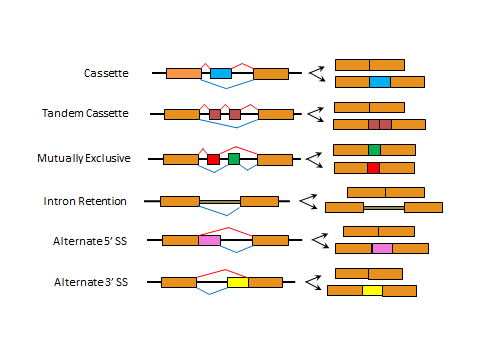 Figure 1 Major alternative splicing events in metazoan transcriptome. Major types of alternative splicing events are shown. Brown boxes indicate constitutive exons, while boxes in other colors indicate alternative spliced exons.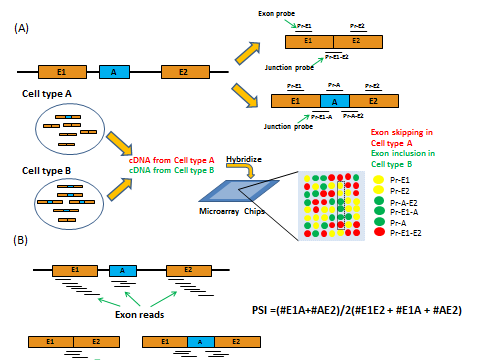 Figure 2 Methods to profile alternative splicing events. Diagram depicted methods used for profiling alternative splicing events. Cassette exon AS event is used as illustration for simplicity. “E1” and “E2” are constitutively spliced exons, “A” is an alternative exon. Probes designed for specific regions are noted with a “Pr-“ prefix. (A) Splicing sensitive microarray for AS profiling. Adopted from[2]. (B) RNA sequencing for AS profiling. PSI (percent splice in value) #E1A, #E1E2, #AE2 are number of reads mapped to the spliced junctions.